                                   Общество с ограниченной ответственностью                        «ПОЛИМЕР-УРАЛ»                                                            ТАЛИ ЦЕПНЫЕ ЭЛЕКТРИЧЕСКИЕ  ТАЛИ ЦЕПНЫЕ ЭЛЕКТРИЧЕСКИЕ “LIFTKET” (ТАБЛИЦЫ РАЗМЕРОВ )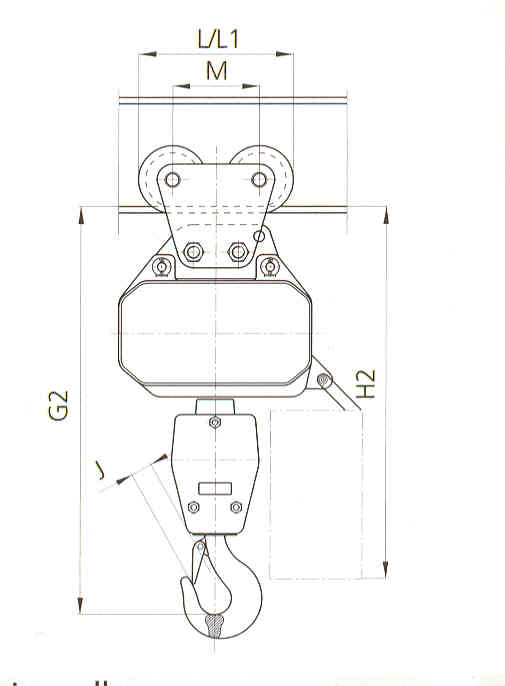 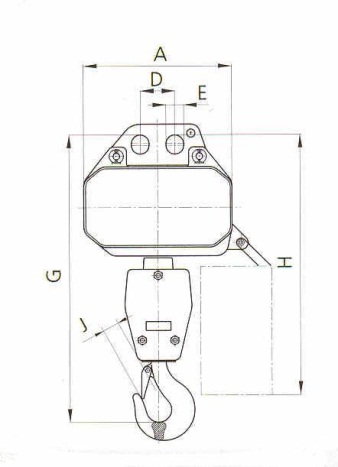 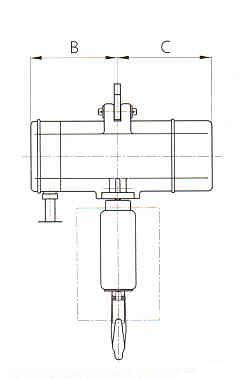 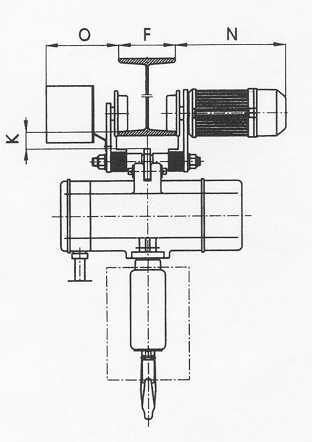 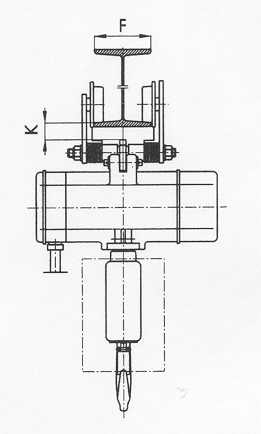              с подвеской на тележке, ручной привод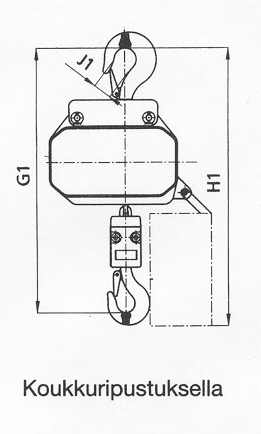 с подвеской на тележке, электропривод 					              с подвеской на крюкеЕсли в таблице два обозначения ” / ” первое обозначает скорость односкоростного, второе обозначает скорость двухскоростного.” F ” обозначает тали, которые можно установить на передвижную тележку. Тележки имеются 3-х размеров.    ” L ” обозначает размеры механической передвижной тележки” L1 ” обозначает размеры автоматической передвижной тележкиЗа изготовителем остаётся право на изменение размеров т/факс: (343) 221-78-65,т. 253-27-95.www.pmural66.ru :Е-mail: polimer-ural64@mail.ru   Dovlatov64@mail.ru.                                                   Общество с ограниченной ответственностью                                                   «ПОЛИМЕР-УРАЛ»ТАЛИ ЦЕПНЫЕЦЕПНЫЕ РЫЧАЖНЫЕ ТАЛИ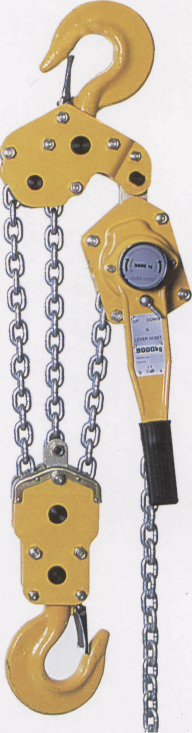 используются для профессиональных работгрузоподъемность от 150 до стандартная высота подъема 3м (у талей 150 и  высота подъема 1м)другая высота подъема на заказпрошли испытания нагрузкой, в 1,5 превышающей г/птали г/п от 500 до  имеют защиту от перегрузкиможно использовать как тяговуюобработка поверхности – окрашиваниесрок гарантии 1/2 года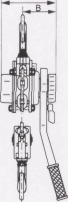 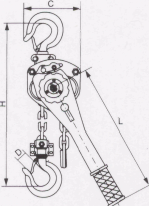 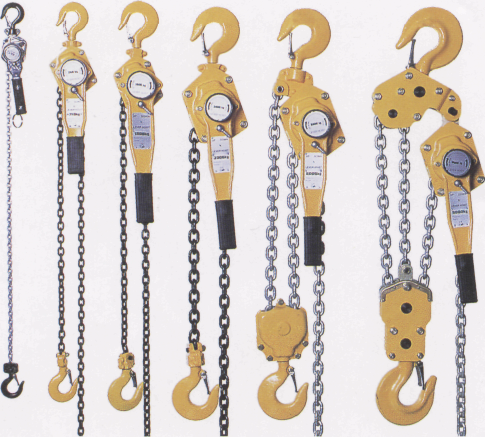 							             1-цепь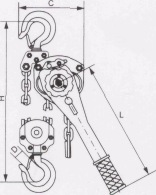 	         2 или 3 цепт/факс: (343) 221-78-65,т. 253-27-95.www.pmural66.ru :Е-mail: polimer-ural64@mail.ru   Dovlatov64@mail.ru.                                              Общество с ограниченной ответственностью                                                   «ПОЛИМЕР-УРАЛ»ТРОСОВЫЕ ТАЛИКОМПАКТНЫЕ ТАЛИ АВТвысококлассные натяжные/подъёмные тали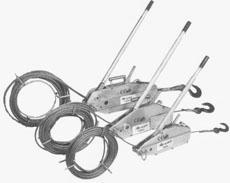 тали не имеют барабана для троса, трос проходит через талискорость подъёма и натяжения ок. 3 м/минматериал корпуса - алюминиевое литьёв комплект поставки входит трос  и крюк с защёлкойтакже с тросами прочей длинывсе тали протестированы с 1,25-кратной нагрузкой    по отношению к рабочей нагрузкемаксимальная грузоподъёмность достигается    достаточно небольшим ручным усилиеммаркировка ЕСгарантия 1/2 года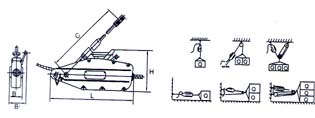 БАРАБАННЫЕ ТАЛИ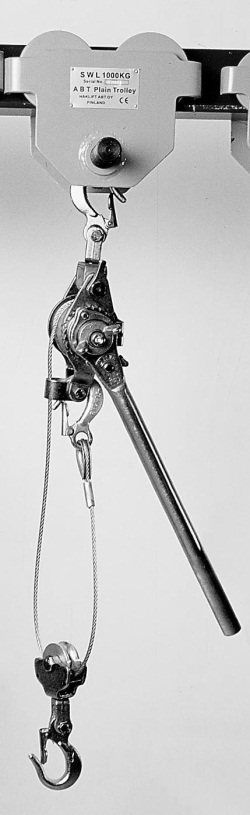 БАРАБАННАЯ ТРОСОВАЯ ТАЛЬ NGKлегкая и прочная таль для профессионального использования с тормозоммакс. рабочая нагрузка  при тягепружины и втулки из нержавеющей сталит/факс: (343) 221-78-65,т. 253-27-95.www.pmural66.ru :Е-mail: polimer-ural64@mail.ru   Dovlatov64@mail.ru.                                              Общество с ограниченной ответственностью                                                   «ПОЛИМЕР-УРАЛ»БАРАБАННЫЕ ТРОСОВЫЕ ТАЛИ “ПАУЭР-ПУЛЛЕР”недорогие, прочные тросовые тали для любительского применения из СШАрабочие нагрузки   при тяге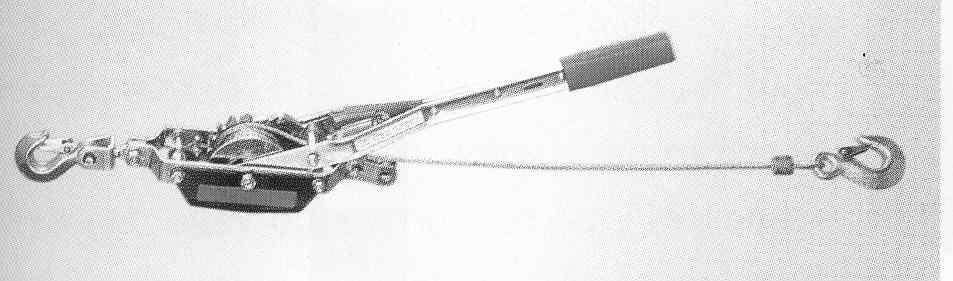 БАРАБАННЫЕ ТРОСОВЫЕ ТАЛИ “ПАУЭР-ПУЛЛЕР”недорогие, прочные ленточные тали для любительского применения из СШАрабочие нагрузки  или  при тягеширина ленты 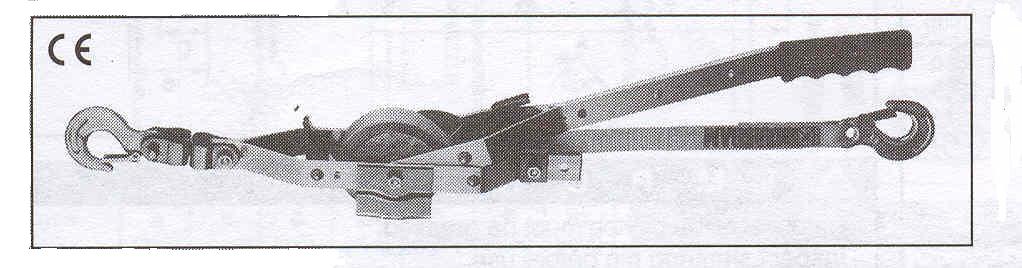 т/факс: (343) 221-78-65,т. 253-27-95.www.pmural66.ru :Е-mail: polimer-ural64@mail.ru   Dovlatov64@mail.ru.Рабочая нагрузкакгAВСG1G2H1H2JJ1FКLL1МN0125188167145408375448415202250-30033200216112220142250188172145408375/415448/505415/472202250-30033200216112220142300188235145451418448415222250-30033200-112--500260194200517484505472222250-300332002161122201421000260194200589544614573282866-300362002161122201462000260208200589544614573282866-300362002161122201463200342263240728666632748303082-300372892941532631475000342466266880793822741424290-310383513511914091586300564.434.901-103342-140-310446926922564301718000564-434-995-117352-140-3104469269225643017110000564.434-995-117352-140-3104469269225643017112500564-434-995-117352-140-31044692692256430171ГрузоподъемностькгЗапасовка (кол-во цепей)ВескгКод изделияРазмер цепи ммAммВммСммDммHммLмм15011()VTA1503,1x9,35646461919516025012 (1м)VTA250S4x129271702024515850015VTA500S5x15143861182430025375019VTA750S5,6x1714887132273302781500114VTA1500S7,1x2117399145334003783000124VTA3000S10x30200112199405203886000239VTA6000S10x30200112230426403889000349VTA9000S10x3020011233853770388Максимальная нагрузка при подъёме, кгМаксимальная нагрузка при натяжении, кгВес без троса, кгТросммДлина рабочего рычага, ммКод изделия800125078,3800LOABT800160024001411,01200LOABT1600320040002316,01200LOABT3200при тягеТаль с 1 запасовкойпри тягеТаль с 2запасовкойВескгДиаметр троса ммВысота подъемас 1 / 2запасовками мМин. высота установкиммКод изделия4,65,02/4460NAG1500Cпри тягеТаль ВескгДиаметр троса ммВысота подъемамМин. высота установкиммКод изделия3,65,01,75550RVT900при тягеТаль ВескгДлина лентымМин. высота установкиммКод изделия3,57,6700RНT9003,81,8700RНT1800